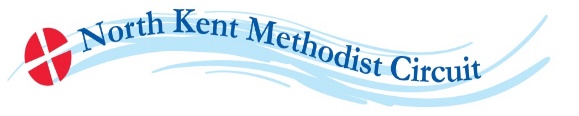 North Kent Methodist CircuitInvitation to worship from home Sunday 22 March 10.30amIn light of COVID-19, and the recommendation that all physical gatherings in Methodist churches be suspended, we are finding new and creative ways to share in worship.You are warmly invited to join others in the North Kent Methodist Circuit in worshipping from home on Sunday 22 March at 10.30am. We will be using the service sheet for 22 March prepared by the Methodist Church and available here: www.methodist.org.uk/our-faith/worship/singing-the-faith-plus/seasons-and-themes/worship-during-the-coronavirus-pandemicIf you have access to the Internet, the service will be ‘live streamed’ at 10.30am. Before 10.30am, go to the North Kent Methodist Circuit website (www.nkmethodists.org.uk) or Facebook page (www.facebook.com/groups/northkentmethodistworship/) to find the live stream.If you don’t have access to the Internet, simply use the service sheet at home, knowing you are sharing with friends across the circuit. If you are a Pastoral Visitor, please ensure that those in your care have access to the information in this note and the service sheet (either by sending them an email or posting a copy through their door).If this is successful, we hope to do something similar on other Sundays when we are unable to gather in person. In addition, at 7pm on Sunday 22 March, you are invited by Churches Together in England to light a candle in your home “as a visible symbol of the light of life, Jesus Christ, our source and hope in prayer.”